РАЗВЛЕЧЕНИЕ "ИГРАЕМ В СОЛДАТИКОВ" ко Дню Победы или ко Дню Защитника Отечества для детей младшей группы
Цель: закреплять знания о празднике, о парадах, военной технике, о маршевой музыке.
Оборудование: игрушки -. солдатики, самолет, лошадка, кораблик, машина; флажки, барабан. 
Действующие лица: Ведущий (взрослый) и дети. 
У центральной стены расставлены игрушки. Дети входят в зал под звуки марша, за ведущей, в руках которой барабан. 
В е д у щ и й. Сегодня у нас военный парад. 
Вот солдаты встали в ряд. 
«Поиграем!» - говорят. 
Как солдаты мы шагаем, Ножки выше поднимаем. 
Ритмическое упражнение 
« Маршируем дружно» 1 диск 2 трек 
Ножками затопали 
Зашагали по полу: 
Топ, топ, топ, топ, топ, 
А теперь все дружно – стоп! 
В е д у щ и й. (ударяет в барабан) 
Барабан rудит, поет, 
На парад ребят зовет. 
Помогают играть барабану наши язычки и пальчики. 
М.Р.Д. ср. гр. « Барабанщик» 1диск 2 трек 
Тра-та-та, тра-та-та! Барабаню я с утра. 
Барабаню целый день, Барабанить мне не лень. 
Тра-та-та, тра-та-та! Открывайте ворота. 
Я веду вперед отряд 
Дружных маленьких ребят. 
Ритмично ударяют указательными пальцами друг о друга. 
Ритмично ударяют ладонями по коленям (одновременно). 
В ед у щ и й: Барабанщик зовет всех музыкантов. 
Музыканты, стройся в ряд! Начинается парад! 
« Маршируем дружно» 1 диск 2 трек 
В ед у щ и й: (в руках модель самолёта) 
Самолеты в небе синем, 
Белый след бежит за ними. 
Полетели на парад, 
Понеслись за рядом ряд. 
(А. Кузнецова) 
В е д у щ и й 
К облакам лети, пилот, Поднимайся смело, 
Я построил самолет 
Для тебя умело. 
(А. Белая) 
Эй, летчики-пилоты, Приготовились к полету. 
Пьеса «Самолет» 2 диск средний возраст 18 трек 
Дети бeгyт по кругу друг за другом, прямые руки разведены в стороны. 
Стихотворение «Самолет» А. Барто
Самолет построим сами, Дети разводят прямые руки встороны. 
Понесемся над лесами, Покачивают прямыми руками. 
Понесемся над лесами, 
А потом вернемся к маме. Приседают на одно колено. 
В ед у щ и й: 
Цок-цок ! -звенят копытца. Цок-цок! - лощадка мчится. 
Цок-цок! - еду-еду на парад. 
Цок-цок! -мой наездник очень рад! 
Песня «Конёк» 2 диск 35 трек 
Скачет весело конёк, 
Вороной мой скакунок 
Цок-цок-цок, цок-цок-цок, 
Вороной мой скакунок 
Все леса и все поля 
На коне объеду я. 
Цок-цок-цок, цок-цок-цок 
На коне объеду я 
В финале песни дети бегут галопом. 
В ед у щ и й 
Среди бури, среди волн 
Наш кораблик плавает. 
На волну он поднимается,_ 
А потом с волны спускается. 
(М. Борисенко, Н. Лукина) 
"Кораблик"
Дети под вальсовую музыку поднимаются на носки и опускаются на всю стопу в ритме музыки. 
В е д у щ и й 
Кораблик на парад спешит, А на носу флажок горит. 
Посмотрите, ребята, у меня тоже есть красный флажок. 
Я в руке флажок держу И ребятам им мaшy. 
Игра «Флажок» диск 2, 43 трек 
Дети встали в кружок, 
Увидали флажок. 
«Кому дать, кому дать, Кому флаг передать?» 
Выйди, Толя, в кружок, Возьми, Толя, флажок. Выйди, выйди, возьми, Выше флаг подними! 
Вот наш Толя идет 
И флажок свой несет. 
«Кому дать, кому дать,. Кому флаг передать?» 
Дети, взявшись за руки, идут по кругу. 
Внутрu круга :Ходит ведущий с флажком. 
Названный ребенок подходит к ведущему, берет флажок, поднимает его и машет им над головой. 
Внутри круга ходит с флажком ребенок. 
Дети, взявшись за руки, идут по кругу в другую сторону. 
Раздаётся стук в дверь. Воспитатель выглядывает за дверь и радостно говорит, что приехала кукла на машине и всем детям привезла флажки. Ввозит куклу провозитнеспеша по залу и раздаёт детям флажки. 
В е д у щ и й. Какие красивые флажки привезла нам кукла Маша, спасибо тебе, садись на стульчик и 
посмотри, как дети умеют танцевать с флажками (кукла 
Маша сидит на стульчике в центре зала, а дети 
маршируют с флажками по кругу под маршевую музыку 
«Пляска с флажками» 2 диск 43 трек 
В е д у щ и й. 
Грянул гром, веселый гром, Засверкало все кругом. 
Рвутся в небо неустанно Разноцветные фонтаны, Брызги света всюду льют - Это праздничный CАЛЮT. 
Дети под звуки салюта машут над головой флажками по окончании салюта педагоги собирают флажки у детей 
В е д у щ и й 
Праздник наш кончать пора, Крикнем празднику". 
Ура! 
Наш парад кончается, 
Дети в группу возвращаются. 
На чем поедем в группу? 
(Дети отвечают.Ведущий предлагает поехать на машине, показывает ее.) Машина по улицам мчится, 
Из-под колес пыль клубится.· 
Двигательное упражнение под песню «Машина» · 
В сценарии использованы материалы: 
М.Ю. Картушина – Театрализованные представления для детей 1-3 лет; 
И. М. Каплунова, И. А. Новоскольцева – «Ясельки» методическое пособие для раннего возраста с аудиоприложением на 2 CD.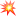 